Порядок проведения 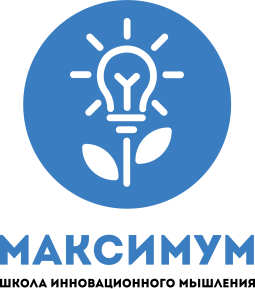 городского Конкурса проектов «Новый мир»ОБЩИЕ ПОЛОЖЕНИЯКонкурс проектов «Новый мир» (далее – Конкурс) проводится в рамках городских мероприятий проекта «Школа инновационного мышления «МаксимУм».Форма проведения Конкурса – дистанционно, в социальной сети ВКонтакте в группе «Школа инновационного мышления «Максимум» https://vk.com/max_gcir .Организационное и информационно-методическое сопровождение Конкурса осуществляет  МБОУ ДО ГЦИР.ЦЕЛИ И ЗАДАЧИ КОНКУРСАЦель Конкурса – развитие аналитического и творческого мышления подростков.Задачи:развитие логического и творческого мышления, пробуждение интереса к решению нестандартных задач;распространение различных форм творческих проектов с интенсивной интеллектуальной направленностью;развитие навыков работы с презентацией Power Point .УЧАСТНИКИ КОНКУРСАПринять участие в Конкурсе могут обучающиеся 5-8 классов образовательных организаций городского округа Тольятти.Участие в Конкурсе – индивидуальное.Для участия в Конкурсе необходимо подать заявку, заполнив форму по ссылке https://forms.yandex.ru/cloud/660d5005e010db12d33892de/ .СРОКИ И ПОРЯДОК ПРОВЕДЕНИЯ КОНКУРСАСроки проведения Конкурса:15.04.2024г. – 21.04.2024г. – прием заявок и регистрация участников;22.04.2024г. – 26.04.2024г. – выполнение конкурсного задания;до 21.00 ч. 26.04.2024г. – прием презентаций проекта;27.04 – 13.05.2024 – работа жюри Конкурса;14.05.2024 – 15.05.2024 – подведение итогов Конкурса.Для получения конкурсного задания необходимо в социальной сети ВКонтакте стать участником группы «Школа инновационного мышления «Максимум» https://vk.com/max_gcir и подать заявку на участие в Конкурсе (п.3.3 данного Порядка). Задание будет размещено в указанной группе.В раках конкурсного задания участнику необходимо разработать идею вымышленного города/страны с учётом заданных ограничений (условий), которые будут определены случайным образом для каждого участника при формировании конкурсного задания.Свою проектную идею участнику необходимо оформить в виде презентации в формате Power Point и направить документ сообщением в группу «Школа инновационного мышления «Максимум» в социальной сети ВКонтакте (адрес сообщества https://vk.com/max_gcir).ПОДВЕДЕНИЕ ИТОГОВ КОНКУРСАИтоги мероприятия подводятся на основании оценки жюри Конкурса. В своей деятельности жюри Конкурса руководствуется критериями оценки конкурсных заданий (Приложение 1) данного Порядка. Решение жюри обсуждению и пересмотру не подлежит.По итогам Конкурса определяются победитель и призеры конкурса. Они награждаются дипломами департамента образования администрации городского округа Тольятти I, II и III степени в электронном виде.Участники мероприятия, не ставшие победителями и призёрами, получают свидетельства участников Конкурса в электронном виде.Наградные материалы Конкурса направляются на электронную почту, указанную в заявке, не позднее 20 мая 2024 года.По организационным вопросам обращаться: Федорова Олеся Петровна, педагог-психолог МБОУ ДО ГЦИР, e-mail  fop@cir.tgl.ru , т. 379499 (доб.208). При отправке вопросов на адрес электронной почты в теме письма обязательно указать «Конкурс_Проектов».Приложение 1Критерии оценки конкурсных материаловКреативность (оригинальность);Логичность (логическая связь и соответствие заданным условиям);Проработанность идеи;Качество оформления и наглядность презентации: читаемость шрифтов и цветосочетаний, качество и уместность иллюстраций; грамотность, качество воспроизводства медиа-компонентов, фото, видео, анимации, звука и т.д.Работы реферативного характера на конкурс не принимаются.